Controls Dash/Platform Controls 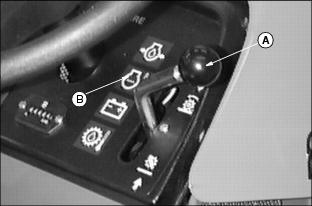 M87052 A - Mow/Lift Lever B - Indicator Lights C - Throttle Lever D - PTO Switch E - Glow Plug Switch F - Light Switch G - Weight Transfer Valve H - Key I - Park Brake Lever 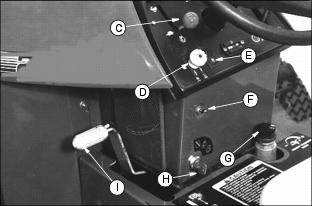 M79100 Foot Controls 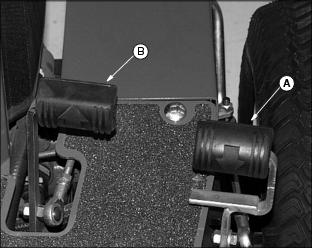 M99479 A - Reverse Travel Pedal B - Forward Travel Pedal Miscellaneous Controls 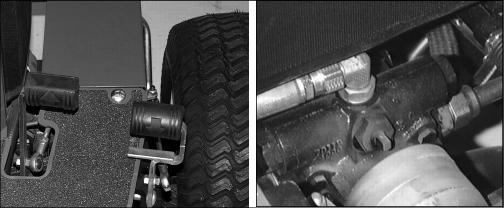 M99479, M78108 A - Free-Wheeling Lever B - Fuel Shut-Off Valve 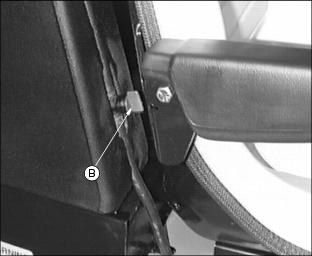 Adjusting Standard Seat 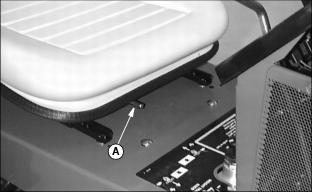 M78109 1. Push lever (A) to the left. 2. Slide seat forward or backward to desired position. 3. Release lever. Adjusting Deluxe Seat Select Seat Position 1. Move lever (A) out. 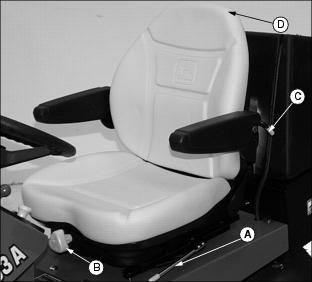 M97057 2. Slide seat forward or backward to desired position. 3. Release lever to lock seat in position. Make sure all controls can be easily accessed. Adjust Ride Comfort Adjust seat spring tension knob (B) to the weight of the operator, so that the seat "floats" in the center of it's travel as the machine traverses rough terrain. 1. Adjust seat suspension. · Turn seat spring tension knob (B) to the right (clockwise) for a firmer ride. · Turn seat spring tension knob (B) to the left (counterclockwise) for a softer ride. Adjust Back Comfort The back has three positions, from a straight upright position to a slightly inclined position. 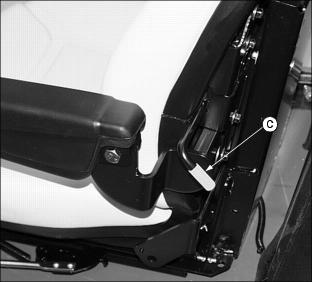 M99460 1. Place one hand on the back of the seat (D) and other hand on lever (C). 2. Gently pull forward or backward on the seat back (D) and lift lever (C) to lock in desired position and release. Fuel Shut-Off Valve 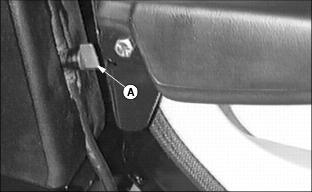 M78088 The fuel tank is equipped with a fuel shutoff valve (A). This valve should be closed if the machine is placed in extended storage. OFF is shown with the handle across the direction of the fuel line and ON is in the direction of the fuel line. Park Brake 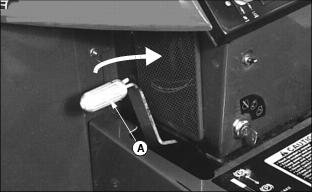 M79100 Engage the park brake (A) by pulling lever towards operator. 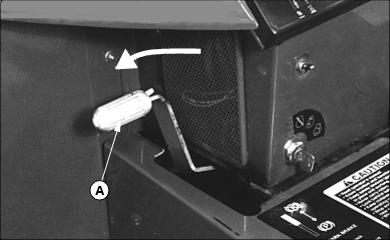 M79100 Disengage the park brake (A) by pushing lever away from operator. Hydrostatic  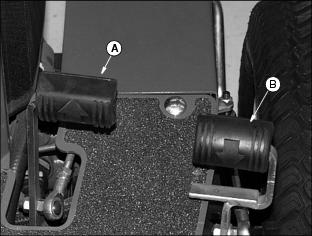 M99479 Depress forward (left) pedal (A) to move machine forward. Depress reverse (right) pedal (B) to move the machine backward. Mow/Lift Lever 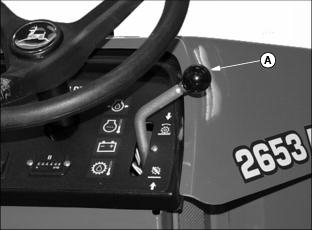 M97051 Pull lever (A) downward to raise cutting units and stop reel rotation. Hold in this position until the rear cutting unit is fully raised. Push lever (A) forward to lower cutting units. If PTO switch is engaged, reels will begin to rotate when the cutting units are lowered. PTO Switch 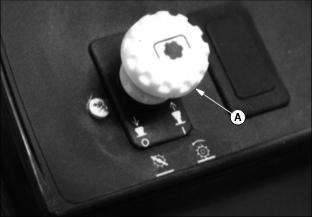 M56178 Push knob (A) down, to the OFF position to start engine. The maximum forward travel speed will increase when this is in the OFF position. Pull knob up, to the ON position to mow. Reels will begin to rotate when lowered. Maximum forward speed will be limited to 5.0 m.p.h. Throttle Lever 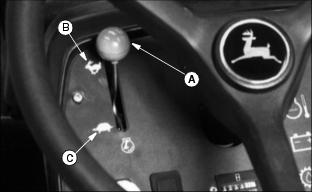 M56180 Push lever (A) forward against stop (B) to operate engine at FAST (r) idle. NOTE: Always operate at full throttle for best mowing performance. Pull lever downward against stop (C) to operate at SLOW (t) idle. Slow engine to idle before shutting off ignition. Ignition Interlock System For the starter to engage and the engine to run, the following conditions must be met simultaneously: 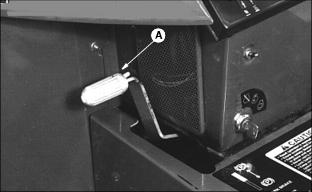 M79100 · Park brake (A) engaged. PTO switch (B) OFF. Hydrostatic ground drive pedals (C) in neutral. 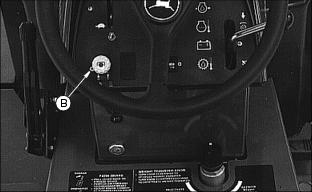 M56177 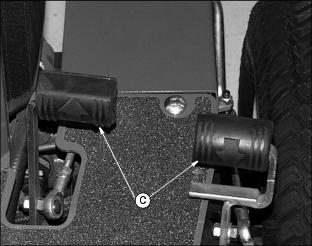 M99479 · If the operator is mowing (PTO switch on and/or ground drive engaged) and the operator leaves the seat the engine will stop. · If the operator has stopped mowing (PTO OFF) and leaves the seat with ground drive in neutral, but without the park brake engaged, the engine will stop. · If the operator attempts to drive forward or backward while the park brake is engaged, the engine will stop. · Provisions have been made to allow a single operator to backlap the reels. (See Backlapping Cutting Units in Service-Cutting Unit Section.) Starting The Engine 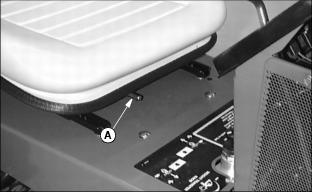 M78109 1. Move seat lever (A) to the left. Slide seat forward or backward to the most comfortable position. 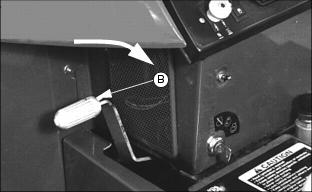 M79100 2. Engage the park brake by pulling lever (B) toward operator. NOTE: Mower has an ignition interlock switch. Engine will not start unless: · Park brake is engaged. · PTO is OFF. · Hydrostatic ground drive pedal is in neutral. 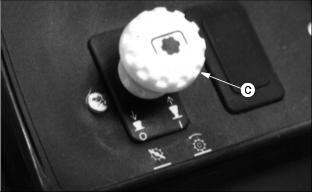 M56178 3. Push PTO switch (C) down to the OFF position. 4. Move throttle lever (D) to half speed position. 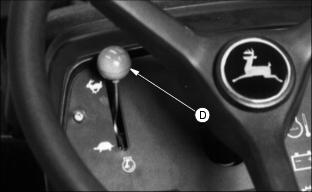 M56180 When key is in start position, all four indicator lights in the indicator module should come on. 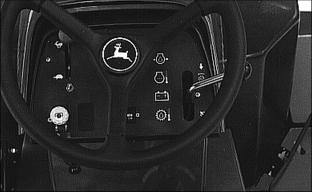 M56177 · Engine Oil Pressure · Hydraulic Oil Temperature ·  Discharge Indicator · Engine Coolant Temperature If indicator lights do not come on in start position, see Troubleshooting section. 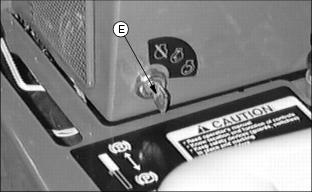 M78091 1. Turn key (E) to the START position. 2. When engine starts, release key to the RUN position. 3. Release the parking brake. Checking Indicator Lights After engine starts: 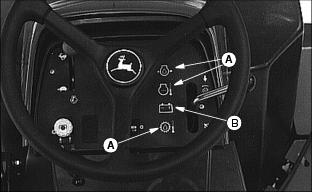 M56177 · Hydraulic oil temperature, engine oil pressure, and engine coolant temperature lights (A) should go out within 5 seconds. ·  discharge indicator (B) should go out within 10 seconds. If not, move throttle lever to 3/4 position. If indicator lights stay on longer than given time, stop engine, find and correct problem. See Troubleshooting section. Warming And Idling Engine WARMING ENGINE: · Run engine at half speed for 2 to 3 minutes. IDLING ENGINE: · The engine needs a large volume of air to keep cool. Keep grille and screens clean. · Avoid unnecessary engine idling. Stopping Engine 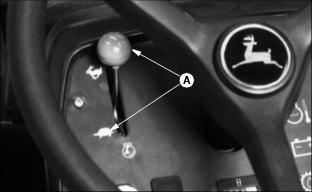 M56180 1. Move throttle lever down to SLOW (t) position (A). Let engine idle before stopping. 2. Engage the park brake. 3. Turn key to the OFF position. 4. Remove the key. Glow Plug Glow plugs preheat the engine for better starting performance. 1. Turn key switch to the run position. 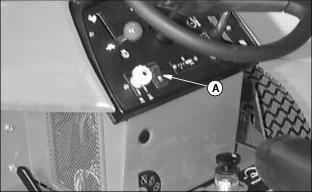 M78114 2. Depress and hold down glow plug switch (A) to an ON position. 3. After approximately 5-30 seconds release the glow plug switch and start the engine. NOTE: Glow plug should be utilized when outside temperature reaches 0°C (32°F). The length of time the glow plug switch is depressed may be dependent on varying cold weather extremes. Using Hydrostatic Transmission 1. Release the parking brake. 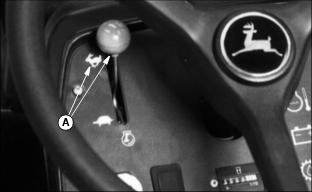 M56180 2. Move throttle lever all the way forward to FAST (r) position (A). 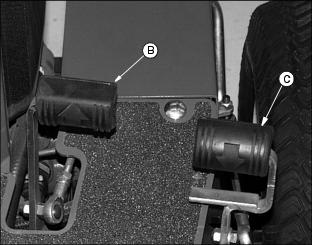 M99479 3. Slowly push hydrostatic control pedal (B) down to travel forward. · The farther the pedal is pushed down, the faster the mower will travel. · Push reverse pedal (C) down for Reverse. Forward travel speed is 0-12.8 km/h (0-8 m.p.h.). To travel in reverse: · Allow forward pedal to slowly return to neutral. · Check area behind mower. · Slowly push reverse pedal (C) down to travel in reverse. · The farther the pedal is pushed down the faster the mower will travel. Reverse travel speed is 0-8.1 km/h (0-5 m.p.h.). Emergency Stopping 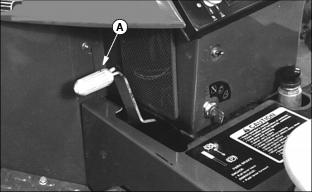 M79100 Remove foot from Hydrostatic Control Pedal. Pull back on Park brake lever (A). Using Free-Wheeling Lever · Lift hinged cover plate on right side of engine. 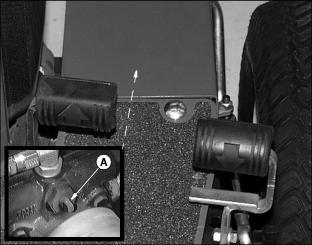 M78108, M99479 · Turn valve (A) horizontal to ENGAGE the Free Wheeling valve. · Turn Valve (A) vertical (as shown) to DISENGAGE the Free Wheeling valve. DAILY OPERATING CHECKLIST  Test safety systems.  Check tire pressure.  Check fuel level.  Check all oil levels.  Check coolant level.  Remove grass and debris from machine. TESTING SAFETY SYSTEMS Checking Ignition Interlock Switches Use the following procedure to check correct operation of the ignition interlock system. DO NOT operate the machine with a faulty system. TEST 1 1. Sit on the seat. 2. Engage the parking brake. 3. Move the hydrostatic drive pedals to the NEUTRAL position. 4. Move the PTO switch to the ON position. 5. Turn key to the START position. Engine must not crank. 6. Turn key to the OFF position. 7. Move the PTO switch to the OFF position. 8. Turn key to the START position. Engine should crank. TEST 2 1. Sit on the seat. 2. Engage the parking brake. 3. Move the PTO switch to the OFF position. 4. Move the hydrostatic drive pedal out of the NEUTRAL position. 5. Turn key to the START position. Engine must not crank. TEST 3 1. Sit on the seat. 2. Move the PTO switch to the OFF position. 3. Release the parking brake. 4. Move the hydrostatic drive pedal to the NEUTRAL position. 5. Turn key to the START position. Engine must not crank. 6. Turn key to the OFF position. 7. Engage the parking brake. 8. Turn key to the START position. Engine should crank. Using The Weight Transfer Control 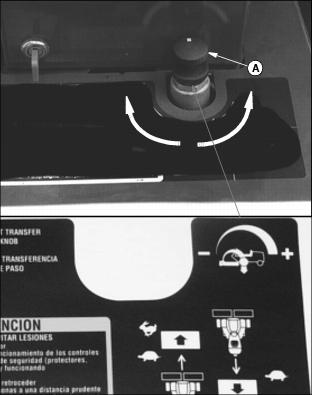 M56183a, M97044 Use the weight transfer control (A) to help improve traction. To transfer some of the mower weight to the drive wheels: · Turn the knob clockwise to activate weight transfer and add weight to the drive wheels. NOTE: If knob is turned enough clockwise, the reels will lift off the ground. · Turn the knob counterclockwise to reduce weight to the drive wheels. · Turn the knob fully counterclockwise to deactivate weight transfer. Avoid Damage To Plastic And Painted Surfaces · Insect repellent spray may damage plastic and painted surfaces. Do not spray insect repellent near machine. · Be careful not to spill fuel on machine. Fuel may damage surface. Wipe up spilled fuel immediately. Cutting Taller Grass (Front Rollers Are Optional) When cutting grass taller than approximately 38 mm (1-1/2 in.), the front roller tends to knock down grass affecting the quality of cut. In these conditions, it may be necessary to operate with cutting units in fixed position without a roller. NOTE: The fixed position is recommended for smooth areas only, such as athletic fields, level parks, etc. 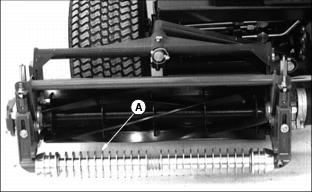 M56207 1. Remove front roller (A). 2. Remove scraper, if equipped. 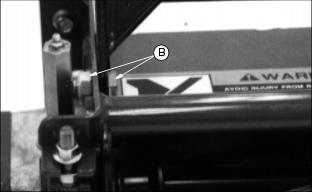 M56202 3. Install 1/2 x 1 in. cap screw, and nut, from bag of hardware supplied with machine, to fixed position (B) on both sides of all three cutting units. Cutting Shorter Grass When cutting grass under approximately 38 mm (1-1/2 in.) Place the cutting unit in the floating position. 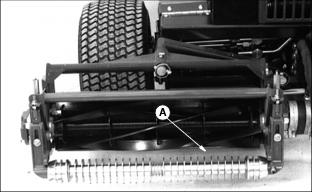 M56207 1. Install front roller (A). 2. Install scraper, if equipped. (See instruction sheet provided for scraper kit). 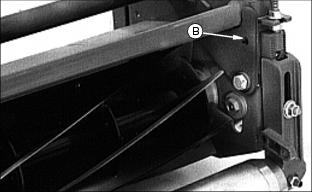 M56203 3. Remove 1/2 x 1 in. capscrew and nut from fixed position (B). NOTE: Cutting grass under 38 mm (1-1/2 in.) in dry conditions a grooved roller may be desirable. In wet/muddy conditions or in new growth areas a smooth roller may be the choice. Grass Deflector 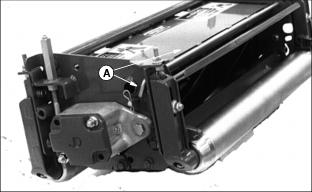 M56237 The cutting units come with a grass deflector mounted on the rear of the cutting units. NOTE: For ease of changing, the bent end of rod (A) should be located opposite the motor end of the cutting units. 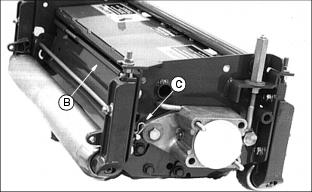 M56238 With the deflector (B) down as shown the grass will be deflected towards the front of the cutting units. Remove pull pin (C) and rod (A) and move deflector (B) up, to position shown for rear discharge of grass clippings. 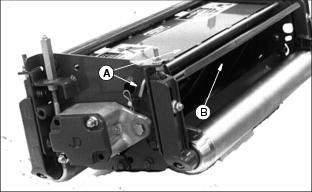 M56237 Replace rod (A) and pull pin (C). Engaging  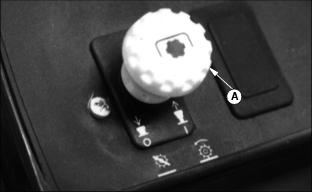 M56178 1. Pull PTO switch (A) up to on position. 2. Move throttle all the way forward to FAST (r) position. 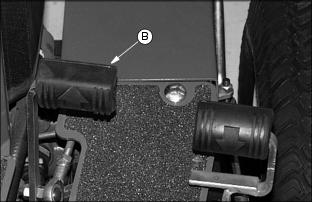 M99479 3. Slowly push pedal (B) down to begin forward mowing 4. Push Lift/ Mow lever (C) forward to lower cutting units and start reel rotation. 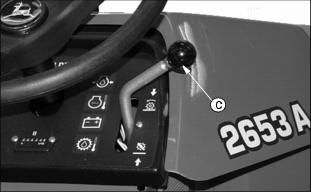 M97051 5. Pull Lift/Mow lever (C) back to raise cutting units and stop reel rotation. Hold in this position until the rear cutting unit is fully raised. 6. Remove foot from pedal (B) to stop forward travel. Dismounting To Inspect Or Unplug Reels NOTE: If engine and cutting units are running, engine and cutting units will stop when operator lifts off seat, if the park brake is not set. 1. Stop the machine. 2. Engage the park brake. 3. Push the PTO switch down to the OFF position. 4. Lower the cutting units to the ground. 5. Stop the engine. 6. Remove the key. 7Grease All Locations Every 50 Hours 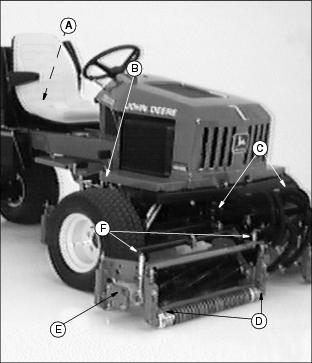 M87049 A - Grease rear wheel pivot (Move seat forward.) B -  Follower C - Grease lift arms in six (6) places. D - Grease six (6) front and rear roller bearings. E - Grease six (6) reel bearings. F - Grease adjusters in six (6) places. G - Grease eccentric in two (2) places on neutral start. (Lift cover plate on right side of engine. Look under right hand side of machine under the footrest.) H - Grease rear wheel Steering Arm in two (2) places. 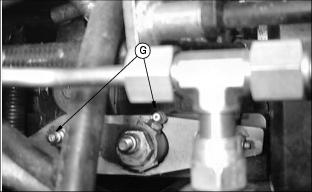 M79105 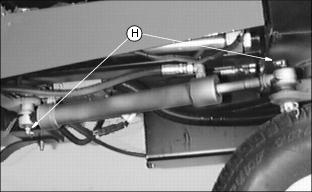 M77034 . Wait until all moving parts have stopped. Checking Engine Oil Level NOTE: Check oil twice a day if engine is run over 4 hours a day. 1. Park on a level surface. 2. Stop the engine. 3. Check engine oil when oil is cold. 4. Lift the hood. (See Raising Hood in Service-Miscellaneous section) 5. Remove plenum. 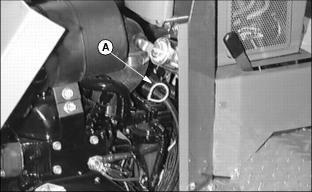 M60919 6. Clean around dipstick. Remove dipstick (A). 7. Install dipstick in tube. 8. Remove dipstick. Check oil level on dipstick. 9. Oil must be between ADD and FULL marks. 10. If oil level is low, add oil to bring oil level no higher than FULL mark on dipstick. (See Engine Oil in this section for correct oil.) 11. Install the dipstick. Lower the hood. 12. If oil level is above full mark, drain to the proper level. Determine cause of over-full condition and correct. Changing Engine Oil And Filter NOTE: Access to oil filter and drain plug is improved by disconnecting the center cutting unit from the lift arm and sliding it out of the way. 1. Run engine to warm the oil. 2. Park mower on level surface and lower cutting units. 3. Stop the engine. Lock the park brake and remove the key. 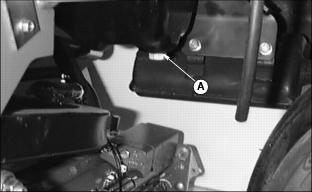 M73901 4. Remove drain plug (A) to drain oil. 5. Remove oil filter (B) (not shown). Turn filter counterclockwise to remove. 6. Apply a film of clean engine oil on seal of new filter. 7. Install filter. Turn filter until seal contacts mounting surface. Tighten 1/2-3/4 turn after gasket contact. 8. Install drain plug. 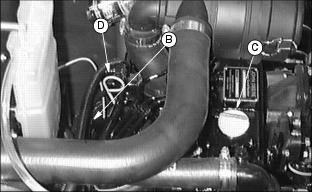 M72517 9. Remove filler cap (C). Add approximately 2.4 L (2.5 qt) of oil. (See Engine Oil in this section for correct oil.) 10. Remove the dipstick (D) to check oil level. 11. Install and tighten the filler cap. 12. Run engine at slow speed 2 minutes. Check for leaks around filter. 13. Stop the engine and wait a couple of minutes. Check oil level. Add oil only to FULL mark on dipstick. 14. Install the dipstick. Cleaning Plenum Air Intake Screens 1. Stop the engine. Lock the park brake and remove the key. 2. Raise the hood. 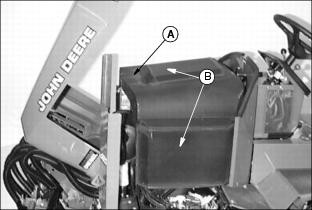 M87058 3. Remove plenum (A) by lifting up and away from engine. 4. Clean plenum air intake screens (B) (top and sides) with brush or compressed air. Checking Air Restriction Indicator 1. Stop the engine. Lock the park brake and remove the key. 2. Raise hood. 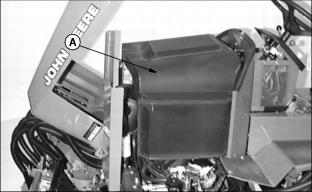 M87058 3. Remove plenum (A). NOTE: Indicator will not signal correctly if indicator case is cracked or broken. 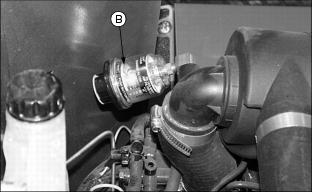 M97045 4. Check air restriction indicator: When yellow plunger (B) inside indicator shows in clear window, air cleaner requires immediate service. (See Replacing Air Cleaner Element in this section.) 5. Install plenum (A) 6. Lower the hood. Replacing Air Cleaner Element 1. Stop the engine. 2. Lock the park brake and remove the key. 3. Lift the hood. 4. Remove plenum. 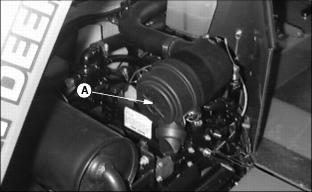 M87059 5. Unclip and remove air cleaner canister cover (A). 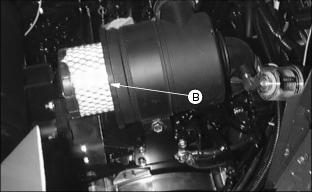 M60918 6. Remove and discard old primary element (B). 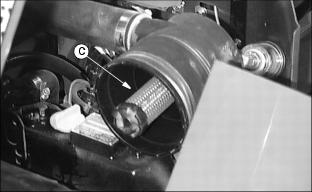 M77038 7. Remove and discard if necessary the secondary element (C). 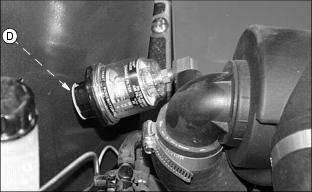 M97045 8. Depress and release reset button (D) on bottom to reset air restriction indicator. 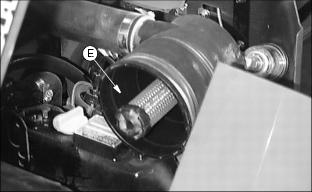 M77038 9. Install secondary element (E). Push on securely. 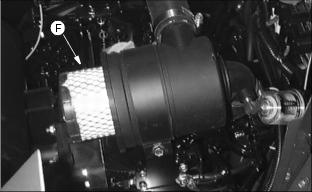 M60918 10. Install new primary element (F), push on securely. 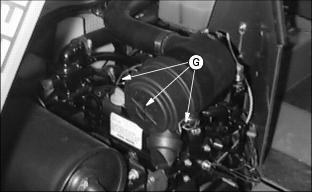 M87059 11. Install cover and engage latches (G). 12. Install plenum 13. Lower hood. Clean Rubber Dust Unloading Valve Remove rubber dust unloading valve (A) and clean. Replace if damaged. 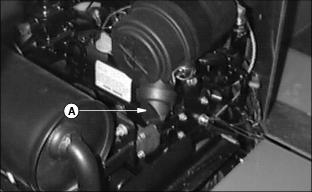 M87059 Service Cooling System Safely Engine Coolant Use ethylene glycol base coolant. These coolants usually have labels stating "For Automobile and Light Duty Service." These products are also often labeled for use in aluminum engines. Check container label before using. Mix approximately 50 percent antifreeze with 50 percent distilled or deionized water. This mixture will provide freeze protection to -37 degrees C (-34 degrees F). Certain geographical areas may require lower temperature protection. See the label on your antifreeze container or consult your John Deere distributor to obtain the latest information and recommendations. The recommended antifreeze provides: · Adequate heat transfer. · Corrosion-resistant environment within the cooling system. · Compatibility with cooling system hose and seal material. · Protection during cold and hot weather operations. Checking Coolant Level 1. Lift hood. 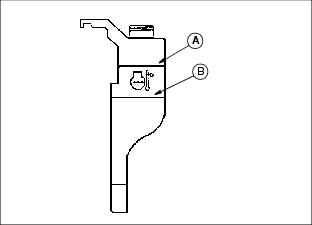 M71498 2. Check coolant level: · If engine is warm, coolant should be between lines (A) and (B) on coolant tank. 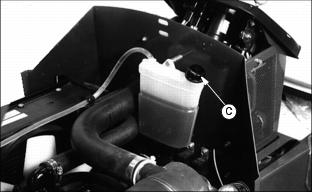 M78140 3. Remove cap (C) to add coolant. 4. If coolant is low, add ethylene glycol (without stop-leak additive) antifreeze and water in the ratio specified on the antifreeze container. 5. Install and tighten recovery tank cap. 6. Clean debris from air intake screen and radiator. 7. Check condition of hoses. Check for leaks or loose connections. Draining Cooling System 1. Stop the engine and let it cool. 2. Raise the hood. 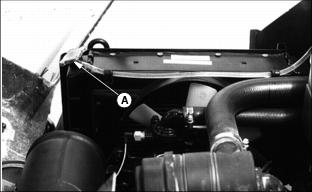 M78102 3. Slowly remove radiator cap (A). 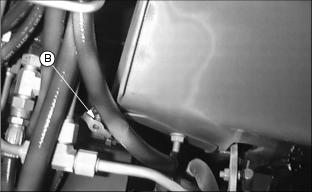 M72519 4. Open radiator petcock (B). Drain coolant into a bucket. 5. After all coolant has drained, close radiator petcock. 6. Flush cooling system. (See Flushing Cooling System in this section.)  Cooling System 1. Fill cooling system with clean water and John Deere Cooling System Cleaner, or John Deere Cooling System Quick Flush or an equivalent. Follow directions on the can. 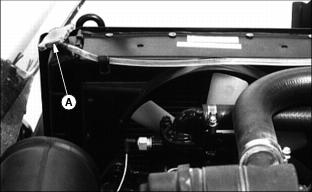 M78102 2. Install and tighten radiator cap (A). 3. Start and run engine until it reaches operating temperature. Stop engine. 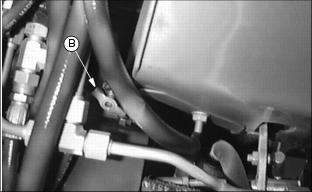 M72519 4. Open radiator petcock (B) and drain the cooling system immediately before rust and dirt settle. 5. Close radiator petcock. Filling Cooling System 1. Fill cooling system. For cold weather, use a solution of only ethylene glycol antifreeze (without a stop-leak additive) and clean, soft water. A chart on the antifreeze container tells how much antifreeze to use for the freeze protection needed in your area. John Deere Cooling System Sealer or its equivalent may be added to the radiator to seal leaks. Do not use any other additives in the cooling system. 2. Install and tighten radiator cap. 3. Run engine until it reaches operating temperature. 4. Stop the engine. 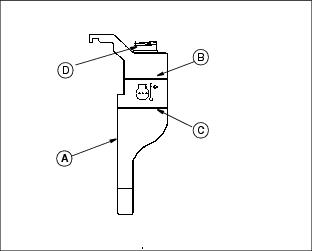 M71498 5. After the engine cools, check coolant level in recovery tank (A). Level should be up to H mark (B) on tank when engine is hot or L mark (C) on tank when engine is cold. 6. Remove cap (D) to add coolant if necessary. 7. Check condition of coolant system hoses. Install new hoses periodically. Tighten hose clamps regularly. Checking Sediment Bowl 1. Stop the engine. Raise the hood. 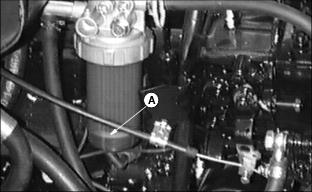 M73894 2. Check for water in sediment bowl (A):  ring will float on top of the water. 3. If necessary, clean bowl and replace filer. (See Cleaning Fuel Filter Sediment Bowl in this section). Cleaning Fuel Filter Sediment Bowl 1. Raise the hood. 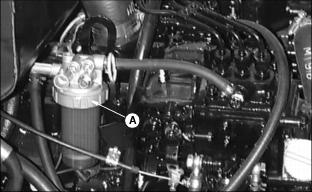 M73894 2. Turn collar (A) to remove bowl and filter. Discard the filter. 3. Clean the bowl. 4. Install new filter and bowl. 5. Tighten collar. 6. Lower the hood. Bleeding Fuel System 1. Stop the engine. 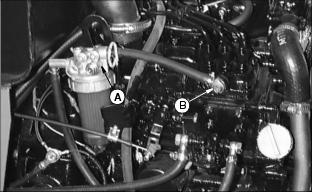 M73915 2. Loosen bleed screws (A) and (B). 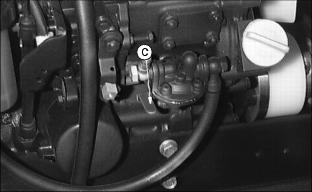 M78141 3. Pump lever (C) until fuel flows from around screws. 4. Tighten screws when fuel flows free of bubbles. 5. Start the engine. 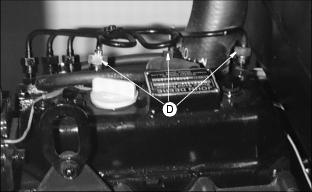 M73914 6. If engine does not run smoothly, loosen three fuel line fittings (D) one at a time. 7. Tighten fittings when fuel flows free of bubbles. Transmission And Hydrostatic Oil 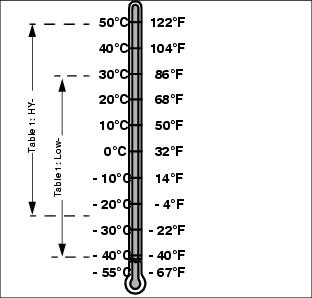 MIF Use oil viscosity based on the expected air temperature range during the period between oil changes. John Deere HY-GARD® is recommended. Other oils may be used if they meet the following: John Deere Standard JDM J20C. Use type F Automatic Transmission Fluid or John Deere All-Weather Hydrostatic Fluid. Checking Hydraulic Oil Level 1. Park on a level surface. 2. Lower cutting units to the ground. 3. Stop the engine. 4. Check oil level when oil is cold. NOTE: Fill tube is behind seat. 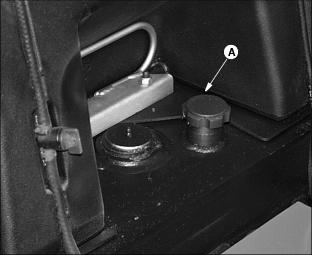 M97052 5. Pull dipstick (A) out to check oil level. 6. If oil level is low, add John Deere HY-GARD oil or an equivalent. ( Oil in this section.) Change Hydrostatic Drive Oil 1. Park on a level surface. NOTE: Drain plug is located left rear of machine below fuel tank. 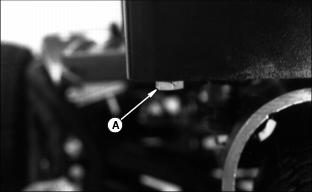 M56218 2. Remove plug (A) and drain oil into a drain pan with at least a 6 gal capacity. 3. Install plug. 4. Fill reservoir with approximately 20.8 L (5.5 gal) of oil. Use John Deere HY-GARD oil or an equivalent oil meeting John Deere specifications (See Service Hydrostatic Oil in this Section.) 5. Start the engine. Cycle hydraulic control for 1 or 2 minutes. 6. Stop the engine and check oil level. Add oil as necessary.(See Checking Hydraulic Oil Level in this section). Replacing Hydrostatic Oil Filter 1. Stop the engine. Engage the parking brake. 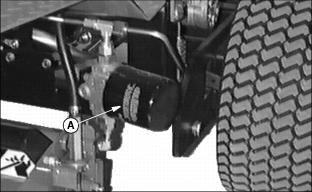 M78096 2. Turn hydraulic oil filter (A) counterclockwise to remove. Use drain pan to catch dripping oil. 3. Put a film of clean oil on seal of new filter. 4. Tighten filter until it contacts mounting surface. Tighten filter one full turn after gasket contact. A filter wrench may be required. 5. Start the engine and check for leaks. 6. Stop engine and check oil level. Add oil as necessary. (See Checking Hydraulic Oil Level in this section). Adjusting Height-Of-Cut NOTE: All cutting units must be set at the same height to obtain an even cut. Floating units will not provide a quality cut in grass over approximately 38 mm (1-1/2 in.) tall. 1. Adjust reel-to-bed knife. (See adjusting Reel-To-Bed Knife in this section). 2. Raise cutting units or remove as desired. 3. Shut off the engine. To raise rollers: NOTE: Rear rollers come from factory set and leveled at 19 mm (3/4 in.) cut. 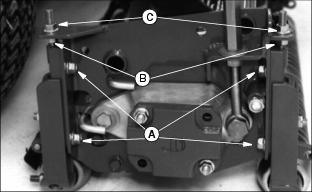 M56226 1. Loosen bolts (A), NOTE: If rollers are adjusted to a position so gauge bar cannot be installed, raise either the front or rear roller or both to allow installation of the gauge bar. 2. Loosen bottom adjusting nuts (B). NOTE: Each notch in the adjuster rack equals 3.2 mm (1/8 in.). Set rear roller first and then front roller. 3. Turn top adjusting nut (C) clockwise on each end of cutting unit, alternating back and forth. NOTE: Height-of-cut has two general height settings 9.5-41 mm (3/8-1-5/8 in.) and 38-89 mm (1-1/2-3-1/2 in.). 4. If adjustment is limited by slots at (A) then raise or lower each adjuster one notch as needed to every adjuster. NOTE: Adjusters MUST be installed with carriage bolt in top hole (D) (stud end) for H.O.C. lower than 38 mm (1.5 in.), and the bottom hole (E) for H.O.C. greater than 38 mm (1.5 in.). See front roller instruction sheet for hole selection. 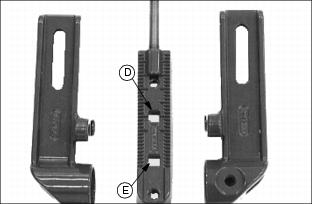 M56130 5. Use a two bolt gauge bar. NOTE: Using a single-bolt adjusting gauge bar will not ensure parallelism between rollers and may result in uneven height-of-cut. 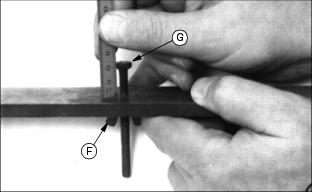 M47195 6. Loosen wing nut (F). Set height-of-cut by measuring from the top of the gauge to the bottom of the head of the bolt (G). Lock wing nut (F). 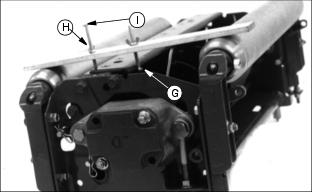 M56227 Picture Note: (Cutting unit is upside down for photo clarity) 7. Hook head of bolt (G) over edge of bed knife. 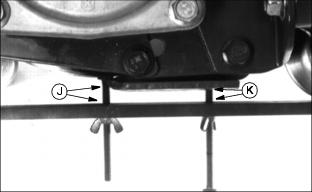 M47250 8. Loosen wing nut (H). Turn bolt (I) until gauge is parallel with bed knife. Measure distance between front (J) and rear (K) of the bottom of the bed knife to top of gauge. Distance should be the same. NOTE: When adjusting rollers, move both ends of roller equally, alternating from end to end. This will keep the adjusters from binding 9. Loosen top adjusting nuts. 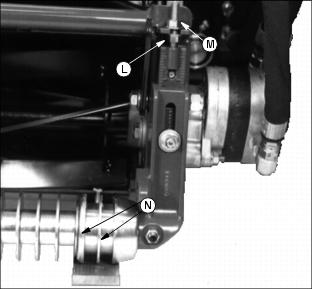 M56225 10. On grooved rollers, carefully turn bottom adjusting nut (L), after loosening top nut (M), until the first 2 ribs (N) of the machined portion of the roller just touches the gauge. This is determined by turning the roller and listening for the scratching sound from roller on gauge bar. 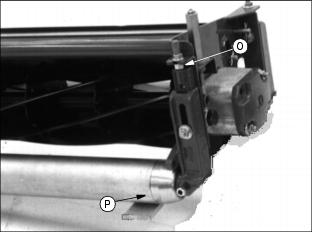 M56228 11. On solid rollers, carefully turn bottom adjusting nut (O) until the solid center piece of the roller (P) (not the end caps) just touches the gauge. This is determined by turning the roller and listening for the scratching sound. On rollers with scrapers, a screwdriver can be inserted in slot of the scraper to lift it out of the way to better clean the scraper and roller. Hook the screwdriver handle under the reel housing to hold the scraper. 12. After setting front and rear rollers on one end, lock jam nuts and recheck all gauge settings. Readjust if necessary. 13. Follow same procedure for the other end of bed knife and rollers. 14. After setting second end, go back and check first settings to be sure they haven't moved. Readjust if necessary. Gauge can snugly be placed into position on either end when properly adjusted. NOTE: Cutting units with no front roller (fixed position) set rear roller only. Adjusting Reel-To-Bed Knife Clearance This adjustment, combined with the backlapping operation, will ensure a clean cut as well as reduce wear, take less power, and reduce down time. Reel-to-bed knife clearance should be checked BEFORE and AFTER backlapping. 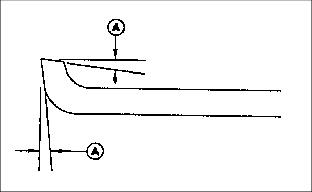 M47199 1. The cutting edge of the bed knife must be sharp and straight, and the relief angle should be 5 degrees (A) as shown. Otherwise, remove bed knife and bed knife support and have them ground as a complete unit. 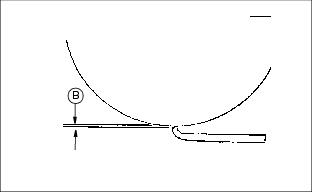 E35559 2. Use feeler gauges to set recommended reel-to-bed knife clearance (B) in the range for the grass to be cut. Finer textured grasses, such as rye grass or bent grass require a close setting, but the setting should not be less than 0.05 mm (0.002 in.). They also require a sharp reel and bed knife to cut properly. 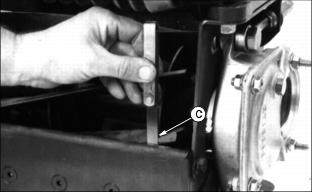 M47200 3. Place a 0.05 mm (0.002 in.) feeler gauge (C) between bed knife and reel. Check at both ends of reel and 2 areas near the center. 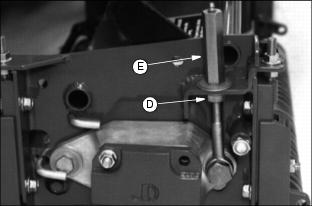 M56226 4. If adjustment is necessary, loosen jam nut (D) and adjusting nut (E) at both ends of the reel, equal amounts, preferably one flat at a time. · Turn adjusting nuts (E) clockwise to raise reel. · Turn jam nut (D) clockwise to lower reel. · Adjust reel until 0.05 mm (0.002 in.) is reached across the entire reel and bed knife. 5. Tighten adjusting nuts (E) and jam nuts (D). Recheck to ensure reel has not moved. Readjust if necessary. Adjust Lift Arm Bumper Stops NOTE: Make this adjustment to prevent unnecessary movement of lift arms and cutting units during transport. 1. Start engine. 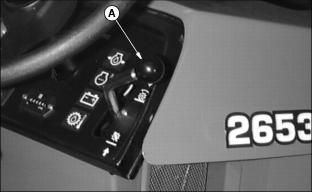 M87063 2. Pull Lift/Mow lever (A) back to raise lift arms and attached cutting units to a maximum raised position. 3. Stop engine. NOTE: One stop bolt and one stop per cutting unit. 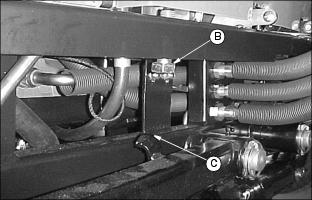 M99462 4. Locate adjustable lift arm bumper stop bolt (B) mounted vertically under each side of the bumper. 5. Adjust bolts individually up or down to allow 3 mm (.12 in.) maximum lift arm movement at each stop (C). Backlapping Cutting Units Backlapping cutting units must be done on a routine basis to prolong reel life, prevent downtime, and provide sharp cutting action. 1. Set park brake and start engine. 2. Lower all cutting units to the ground. NOTE: Cutting units are backlapped all at once. 3. Lift the cover plate on the left side of the engine to expose the Backlapping valve. 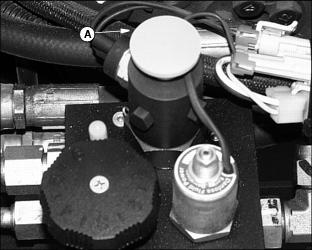 M97053 4. Put machine in backlapping mode by pulling up on the Forward/Reverse knob (A). 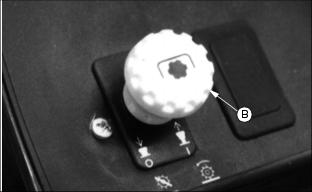 M56178 5. The PTO switch (B) can now be pulled up to ON while the operator is on or off the machine. The reels will turn backward. 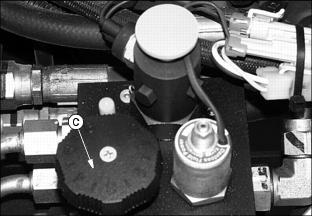 M97053 6. Rotate the flow control knob (C) to adjust the reel speed. Turn the knob clockwise to decrease the reel speed, to the left or counterclockwise to increase reel speed. 7. Adjust reel speed slowly enough so grinding compound will not be thrown off during backlapping. 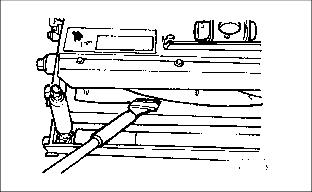 M79054 8. Using a long handled brush, carefully apply reel sharpening compound, uniformly, from one end of the reel to the other. Repeat application in opposite direction. Allow unit to continue running backwards until reel is quiet. 9. Periodically disengage PTO switch and shut engine off to visually check blade appearance. 10. Wash away backlapping compound before checking reel-to-bedknife clearance. 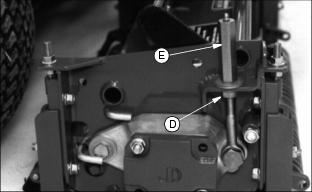 M56226 11. Adjust reel-to-bed knife clearance by loosening jam nut (D) and turning adjusting nut (E) and jam nut (D) to proper clearance on both ends. Check for uniform clearance across entire bed knife. If clearance is not uniform, repeat steps 5 thru 11 until clearance is uniform across entire bed knife. 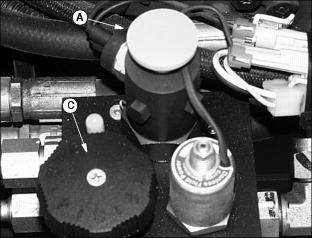 M97053 12. Disengage PTO switch and shut off engine. Turn flow control knob (C) fully counterclockwise. 13. Push Forward/Reverse knob (A) down to resume normal operation. Readjust Reel-To-Bed Knife Clearance See Adjusting Reel-to Bed Knife Clearance in this section. Grinding The Bed Knife NOTE: Bed knife removed for illustration purposes only. 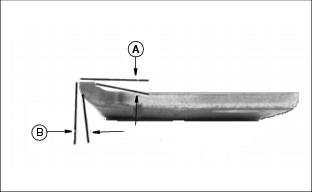 E28691 When grinding the bed knife, it is important to have a 5 degree relief angle on top surface (A) and front surface (B). Replacing Bed Knife 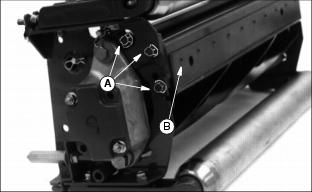 M56224 1. Remove six cap screws (A) attaching bed knife support to cutting unit housing, three on each end. 2. Remove bed knife support, with bed knife attached from cutting unit housing. 3. Remove and discard screws and nuts attaching bed knife to support. Discard bed knife. 4. Remove debris, corrosion, and rust from bottom surface of bed knife support. 5. Install end screws (B), tighten to secure knife to support, to properly position knife. 6. Install rest of screws and nuts. 7. Torque nuts to 1/2 torque, approximately 26 N·m (19 lb-ft.), starting from the center and work out towards the ends. 8. Finish torquing to full torque,45 N·m (34 lb-ft), starting from the center and work out towards the ends. Minimum torque is 35 N·m (26 lb-ft). 9. Put bed knife support and bed knife in a suitable grinder and grind until knife is flat and uniformly ground across the top surface. 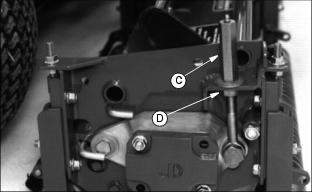 M56226 10. Raise reel, by turning the reel adjusting nut (C) clockwise and nut (D) counterclockwise, until the knife and support can be installed. 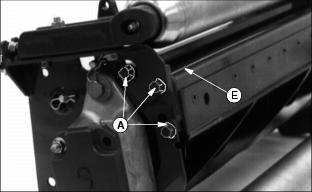 M56224 11. Reinstall the bed knife support assembly, and snug cap screws (A) on both ends. 12. Tap both ends of bed knife (E) away from reel with a brass hammer to remove any play in bed knife support. Tighten cap screws to 43 N·m (32 lb-ft.). 13. Set the height-of-cut. See Adjusting Height-Of-Cut in this section. 14. Adjust the reel-to-bed knife. See Adjusting Reel-To-Bed knife in this section. 15. Backlap reel. See Backlapping Cutting Units in this section. 16. Check the height-of-cut and adjust as necessary. See Adjusting Height-Of-Cut in this section. Replacing Fuses 1. Raise the hood and open the fuse holder. 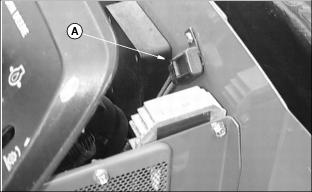 M77244 2. Pull fuse (A) out of socket. A metal clip in the fuse will be broken if defective. 3. Push new 20 amp fuse into socket. Be sure to replace fuse with same amperage. (See your John Deere distributor or an automotive parts store for fuse replacement.) Replacing Indicator Light Bulb 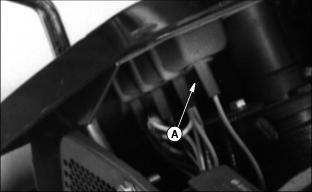 M56190 1. To remove bulbs use a 1/4 turn counterclockwise of the bulb holder (A). 2. Pull the burnt out bulb straight out: DO NOT twist. 3. Push the new bulb straight in. 4. Install bulb holder with a 1/4 turn clockwise twisting motion. Adjusting Parking Brake 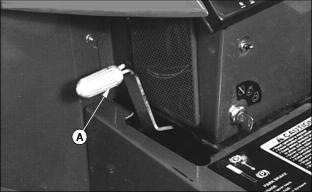 M79100 1. To adjust park brake tension, place park brake (A) in the DISENGAGED position. 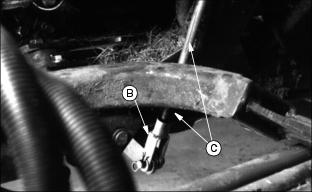 M79109 2. Tighten the yoke (B) so the brake pads just begin to drag on the brake rotor. Then back off one revolution. 3. When all yoke adjustments have been used, back off the yoke so the threads on the rod (C) are flush with the yoke. 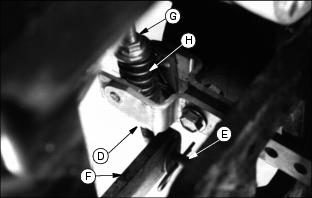 M79108 4. Loosen top nut (G) approximately 1/4 inch. 5. Remove hairpin clip from end of "J" rod (E). 6. While holding caliper arm with spring assembly, up as far as possible adjust "J" rod until end of rod aligns with hole in brake lever arm (F). 7. Reassemble "J" rod, washer, and hairpin clip (E). 8. Tighten top nut (G), while holding bottom nut (D), until it contacts spacer. Torque to 10 N·m (7 lb-ft). 9. Engage the brake and repeat on opposite side. Cleaning Equipment Properly After Use Following are general guidelines for the daily cleaning of John Deere Golf & Turf Equipment: 1. Lower attachments to the ground. 2. Disengage all power and stop the engine. 3. Move hydraulic lif levers back and forth to relieve pressure. 4. Lock park brake and remove the key. 5. 6. Blow debris from radiators, air screens, under the hood and seat area using compressed air. 7. Wash exterior of machine, foot platform area and reels using high volume, low pressure water. 8. Perform grease maintenance on the reels after washing to purge any moisture from system. Care for Plastic and Painted Surfaces PLASTIC SURFACES The plastic parts on your greensmower are made of a blend of polycarbonate and polyester materials. These parts are extremely strong and durable. Unlike painted metal, the plastic parts will never dent or rust. If the plastic parts get scratched, the color will remain the same since the color goes through the entire part. NOTE: Follow cleaning procedure every time plastic surfaces are cleaned. DO NOT wipe dry plastic surface with hand or towel. Correct Cleaning Care: 1. Before washing, rinse hood and entire machine with clean water to remove dirt and dust that may scratch the surface. 2. Wash plastic surface with clean water and a mild liquid automotive washing soap. Use a SOFT, CLEAN cloth (bath towel or automotive mitt) when washing. 3. Dry thoroughly with a SOFT, CLEAN cloth (diaper or bath towel). 4. Wax the surface with a liquid automotive wax. Use products that specifically say "contains no abrasives". 5. Remove applied wax by hand using a clean, soft cloth. Avoid Damage: · "Dry wiping" or wiping the plastic surface when it is dry is a major source of minor surface scratches. · DO NOT wipe hood or other plastic parts unless wetted first. · DO NOT apply wax unless plastic surface has been thoroughly cleaned first. · DO NOT use abrasive materials, such as polishing compounds, to clean or to wax plastic surface. · DO NOT wax plastic surfaces without drying first. Hard-to-remove water spots will be left. · DO NOT use solvents or commercial cleaners. · DO NOT use power buffers to remove wax. · DO NOT spray insect repellent near machine. Insect repellent spray may damage plastic or painted surfaces. · Be careful not to spill fuel on any plastic or painted surfaces. Wipe up fuel immediately. Repair: · Your John Deere dealer has the professional materials needed to properly remove surface scratches from any plastic surfaces. · DO NOT attempt to paint over marks or scratches in plastic parts. · DO NOT use polishing compounds to attempt to remove scratches. PAINTED METAL SURFACES Correct Cleaning Care: Follow automotive practices to care for your greensmower painted metal surfaces. Use a high-quality automotive wax regularly to maintain the factory look of your tractor's painted surfaces. Repair: Minor Scratches (surface scratch): 1. Clean area thoroughly to be repaired. 2. Use automotive polishing compound to remove surface scratches. · DO NOT use rubbing compound to avoid removing paint. 3. Apply wax to entire surface. Deep Scratches (bare metal or primer showing): 1. Clean area to be repaired with rubbing alcohol or mineral spirits. 2. Use paint stick with factory-matched colors available from your John Deere dealer to fill scratches. Follow directions for use and for drying. · Apply sparingly to scratch without getting on surrounding painted surface. Fill in scratch to level of surrounding painted area. · Allow to dry 48 hours in warm weather and up to 30 days in colder temperatures. 3. Use automotive polishing compound to smooth out surface. Do not use power buffer. 4. Apply wax to surface. Using Troubleshooting Chart If you are experiencing a problem not listed in this chart, see your John Deere distributor for service. When you have checked all the possible solutions listed, and you are still experiencing the problem, see your John Deere distributor. Engine Electrical Hydraulic Drive System Hydrostatic Drive Cutting Units Steering Specifications Engine Model Yanmar 3TNE68A Engine Model Number 3008D002 Engine Power 13.4 kW ( (18 hp) Cylinders 3 Displacement 784 cc ( (47.8 cu. in.) Lubrication Pressurized Oil Filter Full Flow Filter Air Cleaner 4 in. Radial seal, dual stage, restriction indicator Fuel System Fuel Diesel Electrical System Type 12-volt (0.8 kW) ignition glow plug via rocker switch Battery 480 CCA (Cold CrankingAmps) Capacities Fuel Tank 28 L ( (7.4 gal) Hydraulic Reservoir 20.8 L ( (5.5 gal) Cooling System 4.0 L ( (4.2 qt) Engine Oil (with filter) 3.0 L ((3.1 qt) Wheel Motor And Reel Drive Drive Wheels Front, with standard third (rear) wheel drive Traction Drive Hydrostatic, 2-pedal Pump Gear Reel Control Valves Electro-hydraulic Filtration 10 Microns & 100 mesh strainer Cutting Unit Lift Hydraulic cylinder for front two units and hydraulic cylinder for center unit Travel Speeds Mowing 0-8.1 km/h ((0-5 mph) Transport 0-12.8 km/h ( (0-8 mph) Reverse 0-8.1 km/h ( (0-5 mph) Cutting Units Number 3 Size 66 cm ( (26 in.) or 76.2 cm ( (30 in.) Backlapping Standard on machine, variable speed adjustment Clip Frequency: 5 blade units 0.323/km/h ( (0.201/mph) Clip Frequency: 8 blade units 0.203/km/h ( (0.126/mph) Reel Diameter 17.8 cm ( (7 in.) Bedknife Adjustment 0.05 mm ( (0.002 in.) Number of Blades 5 or 8 Steering And Brakes BrakeType Dual 20.3 cm ( (8-inch) disk Steering Hydraulic power Dimensions Wheelbase 140 cm ( (55 in.) Tread Width 132 cm ( (52 in.) Mowing Position Width with 26 Inch Reels 183 cm ( (72 in.) Mowing Position Width with 30 Inch Reels 213 cm ( (84 in.) Turning Radius Uncut Circle with 26 Inch Reels 50.8 cm ((20 in.) Turning Radius Uncut Circle with 30 Inch Reels 40.6 cm ((16 in.) Weight (full fluids, no operator with cutting units) 789 kg ( (1740 lb) Tires Front - 20x10-10 151.7 kPa ( (22 psi maximum) Rear - 20x10-8 82.7 kPa ( (12 psi maximum) Recommended Lubricants Engine Oil John Deere PLUS-50® Engine Coolant Ethylene Glycol Base Transmission Oil John Deere HY-GARD® Grease John Deere SPECIAL PURPOSE HD WATER RESISTANT GREASE ( John Deere MULTI-PURPOSE HD LITHIUM COMPLEX GREASE ( John Deere SPECIAL PURPOSE HD CORNHEAD GREASE ( John Deere SPECIAL PURPOSE COTTON PICKER SPINDLE GREASE (Specifications and design subject to change without notice.) Metric Bolt and Cap Screw Torque Values 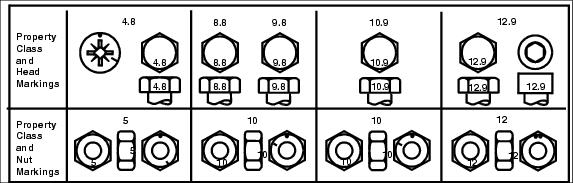 MIF 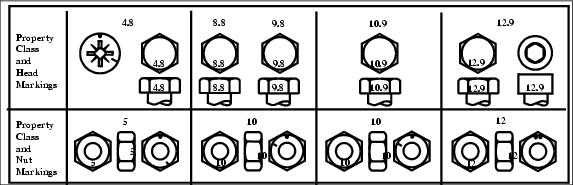 MIF DO NOT use these values if a different torque value or tightening procedure is given for a specific application. Torque values listed are for general use only and include a 10% variance. Check tightness of fasteners periodically. DO NOT use air powered wrenches. Shear bolts are designed to fail under predetermined loads. Always replace shear bolts with identical grade. Fasteners should be replaced with the same grade. Make sure fasteners threads are clean and that you properly start thread engagement. This will prevent them from failing when tightening. When bolt and nut combination fasteners are used, torque values should be applied to the NUT instead of the bolt head. Tighten toothed or serrated-type lock nuts to the full torque value. a "Lubricated" means coated with a lubricant such as engine oil, or fasteners with phosphate and oil coatings. "Dry" means plain or zinc plated without any lubrication.Unified Inch Bolt and Cap Screw Torque Values 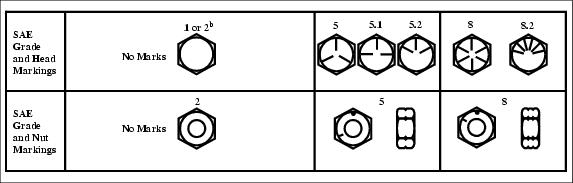 MIF 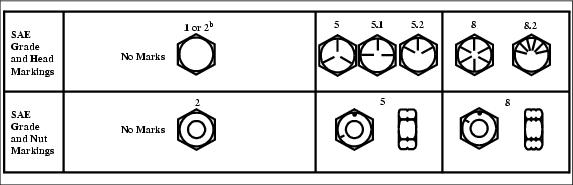 MIF DO NOT use these values if a different torque value or tightening procedure is given for a specific application. Torque values listed are for general use only and include a 10% variance. Check tightness of fasteners periodically. DO NOT use air powered wrenches. Shear bolts are designed to fail under predetermined loads. Always replace shear bolts with identical grade. Fasteners should be replaced with the same grade. Make sure fasteners threads are clean and that you properly start thread engagement. This will prevent them from failing when tightening. Tighten toothed or serrated-type lock nuts to the full torque value. a"Lubricated" means coated with a lubricant such as engine oil, or fasteners with phosphate and oil coatings. "Dry" means plain or zinc plated without any lubrication.b"Grade 2" applies for hex cap screws (not hex bolts) up to 152 mm (6-in.) long. "Grade 1" applies for hex cap screws over 152 mm (6-in.) long, and for all other types of bolts and screws of any length.IMPORTANT: Avoid damage! Never attempt to start engine with the fuel shut-off valve in the off position. 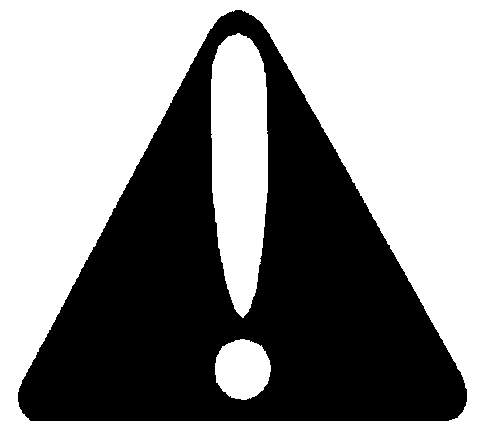 c CAUTION: Avoid injury! Start engine ONLY outdoors or in a well ventilated place. Exhaust fumes are dangerous. Make sure fuel shutoff valve is turned on IMPORTANT: Avoid damage! DO NOT operate starter for more than 20 seconds at a time or damage may occur. If engine does not start, wait 2 minutes before trying again. If engine will not start, see Troubleshooting section. IMPORTANT: Avoid damage! Run engine at full throttle for best performance. c CAUTION: Avoid injury! Avoid quick stops. IMPORTANT: Avoid damage! NEVER tow mower faster than walking speed. The Free Wheeling mechanism is designed to allow manual movement when machine is not in operation. Hydraulic drive component damage will occur if the mower is towed, at high speed. c CAUTION: Avoid injury! Engine exhaust fumes can cause sickness or death. · If it is necessary to run an engine in an enclosed area, remove the exhaust fumes for the area with an exhaust pipe extension. · If you do not have an exhaust pipe extension, open the doors and get outside air into the area. c CAUTION: Avoid injury! DO NOT lift the reels on a slope or at fast speed. This could cause the machine to become unstable. IMPORTANT: Avoid damage! When mowing tall grass in rough terrain, it is recommended to leave the front rollers on to protect the reels from striking any unseen objects. IMPORTANT: Avoid damage! Run engine at full throttle for best performance. c CAUTION: Avoid injury! Avoid injury from contacting blades. Before you dismount to unplug or service cutting units: · · STOP the engine. · LOCK the park brake. · DISENGAGE cutting units to stop reels. · Remove key. · Wait for reels to STOP. · Keep hands, feet and clothing away from cutting units when engine is running. · Shut off PTO when you are not mowing. IMPORTANT: Avoid damage! Engine must NOT be running. IMPORTANT: Avoid damage! If oil level is BELOW ADD mark or ABOVE FULL mark, DO NOT run the engine. IMPORTANT: Avoid damage! Plenum intake screen must be clear of dirt and debris to prevent engine from overheating. IMPORTANT: Avoid damage! DO NOT clean primary air cleaner element, replace it when air restriction indicator reaches red line. DO NOT raise canister upward when removing primary and secondary elements. Dirt can fall into the intake manifold and could cause engine damage IMPORTANT: Avoid damage! DO NOT clean secondary element. Replace secondary element only every third primary element change, every two years, or when air restriction indicator shows yellow in the window, after replacing the primary element. IMPORTANT: Avoid damage! Never operate engine without air cleaner elements and rubber dust unloading valve installed. c CAUTION: Avoid injury! Explosive release of fluids from pressurized cooling system can cause serious burns: · Shut off engine. · Only remove filler cap when radiator is cool enough to touch with bare hands. Slowly loosen cap to first stop to relieve pressure before removing completely. IMPORTANT: Avoid damage! To prevent engine damage: · DO NOT use pure antifreeze or more than 50% antifreeze in the cooling system. · DO NOT mix or add any other type additives to the cooling system. IMPORTANT: Avoid damage! To prevent engine damage: · DO NOT operate engine without coolant. · DO NOT pour coolant into the radiator when the engine is hot. To prevent engine overheating: · Never exceed more than 50 percent antifreeze in cooling system. Cooling system capacity: 4.15 L (4.25 qt) plus 532 mL (18 oz.) in the overflow tank. c CAUTION: Avoid injury! Explosive release of fluids from pressurized cooling system can cause serious burns: · Shut off engine. · Only remove filler cap when radiator is cool enough to touch with bare hands. Slowly loosen cap to first stop to relieve pressure before removing completely. c CAUTION: Avoid injury! Engine and coolant will be hot. Turn radiator cap using a thick rag or glove to protect your hand. IMPORTANT: Avoid damage! To prevent engine damage: · DO NOT pour water into a hot engine. · DO NOT operate engine without coolant. IMPORTANT: Avoid damage! To prevent engine damage: · DO NOT use straight antifreeze or more than 50% antifreeze in the cooling system. · DO NOT mix or add any other type additives to the cooling system. Cooling system capacity: 4.15 L (4.25 qt.). c CAUTION: Avoid injury! Keep cigarettes, sparks, and flames away from fuel system. Be sure engine is cool. Wait until fuel is low before replacing fuel filter OR be prepared to drain fuel into a safe container when disconnecting hose. c CAUTION: Avoid injury! Escaping fluid under pressure can penetrate the skin causing serious injury. Avoid the hazard by relieving pressure before disconnecting hydraulic or other lines. IMPORTANT: Avoid damage! DO NOT service injectors or injection pump. Special training and tools are required. See your John Deere distributor. IMPORTANT: Avoid damage! Engine must not be running. c CAUTION: Avoid injury! Hydraulic Oil reservoir can get hot so use caution when filling and draining oil. IMPORTANT: Avoid damage! · Prevent dirt from getting in reservoir. · Change hydrostatic drive oil and filter after first 50 hours of break-in operation. · Change hydrostatic oil and filter at 200 and 400 hours or yearly which ever comes first. c CAUTION: Avoid injury! DO NOT service or adjust machine while engine is running. c CAUTION: Avoid injury! Reels are sharp and may cause injury to one's body, always wear gloves when manually rotating reel. Rotating one reel by hand may cause other reels to rotate. If a reel is rotated, be sure no other person is near the other units. IMPORTANT: Avoid damage! DO NOT turn nuts on front adjuster beyond where the roller just touches the gauge bar or the bar will bend. c CAUTION: Avoid injury! Always wear gloves when manually rotating reel. Rotating one reel by hand may cause other reels to rotate. If a reel is rotated, be sure no other person is near the other units. IMPORTANT: Avoid damage! DO NOT allow the reel to interfere with the bed knife. Interference will cause heating and can damage reel and bed knife. IMPORTANT: Avoid damage! The reel-to-bed knife clearance should be adjusted to approximately 0.076 mm (0.003 in.) at the ends. c CAUTION: Avoid injury! Avoid injury from rotating blades. Keep hands and feet away while machine is operating. IMPORTANT: Avoid damage! Turn flow control knob fully counterclockwise when the backlapping operation is complete. IMPORTANT: Avoid damage! Do not operate units in the forward direction until reel sharpening compound is washed from the unit. Unless properly washed, the reels can be dulled by the compound. IMPORTANT: Avoid damage! Do not loosen top nut (G) until spring is loose. If top nut is backed off too far, spacer on inside of spring may jump out of hole in spring bracket and bind up brake when top nut is tightened. c CAUTION: Avoid injury! Avoid personal injury. Reduce compressed air to less than 210 kPA (30 psi) when using for cleaning purposes. Clear area of bystanders, guard against flying chips, wear personal protection equipment including eye protection. IMPORTANT: Avoid damage! Avoid machine damage! · Compressed air should be used to clean ALL radiators and air screen. DO NOT use water when cleaning these areas. · DO NOT use water to wash under hood or under seat area or where electrical components are located. Use compressed air and blow debris away. Water in electrical connections may create electrical problems. · Do not direct high pressure water at the reel motor seals. Water may be drawn into bearings as they cool. IMPORTANT: Avoid damage! "Dry wiping" or wiping the plastic surface when it is dry will result in minor surface scratches. Always wet the surface before cleaning. Follow correct cleaning and waxing procedures. IF CHECK ENGINE WILL NOT START Fuel level. ENGINE WILL NOT START Fuel shut-off valve closed. ENGINE WILL NOT START Brake is not engaged. ENGINE WILL NOT START Hydrostatic foot control not in Neutral position. ENGINE WILL NOT START PTO switch must be OFF. ENGINE WILL NOT START Fuel is dirty. ENGINE WILL NOT START Prime Injector. ENGINE WILL NOT START Dirty or faulty injectors, see your John Deere Distributor ENGINE WILL NOT START  is low. ENGINE WILL NOT START  cables are loose or corroded. ENGINE MISSES UNDER LOAD Fuel is dirty. ENGINE MISSES UNDER LOAD Air filter is dirty. ENGINE MISSES UNDER LOAD Fuel filter plugged or dirty. ENGINE HARD TO START Dirty or faulty injectors, see your John Deere Distributor. ENGINE HARD TO START Fuel is dirty. ENGINE HARD TO START Electrical connections dirty. ENGINE HARD TO START Air lock in fuel line. Disconnect fuel line from fuel filter. Fuel should flow. ENGINE WILL NOT SLOW IDLE Fuel and/or fuel filter is dirty. ENGINE WILL NOT SLOW IDLE Plugged fuel line. ENGINE WILL NOT SLOW IDLE Valves not seating correctly - adjust valves. (See TM1533 or your John Deere distributor.) ENGINE OVERHEATS Air filter is dirty or plugged. ENGINE OVERHEATS Coolant level low. ENGINE OVERHEATS Radiator screen/cooling fins plugged or dirty. ENGINE OVERHEATS Loose or defective fan/alternator belt ENGINE OVERHEATS Engine oil is low. ENGINE OVERHEATS Engine speed - operate at MAXIMUM speed not SLOW idle. ENGINE BACKFIRES Valves not seating correctly - adjust valves. (See TM1533 or your John Deere distributor.) ENGINE RUNS UNEVENLY Dirty or faulty injectors, see your John Deere Distributor. ENGINE RUNS UNEVENLY Fuel and/or fuel filter is dirty. ENGINE RUNS UNEVENLY Plugged fuel line. ENGINE RUNS UNEVENLY Electrical connections dirty or corroded. ENGINE RUNS UNEVENLY Governor failed. (See TM1533 or your John Deere distributor.) ENGINE RUNS UNEVENLY Engine overheated-clean radiator and screens. ENGINE LOSES POWER Engine overheating ENGINE LOSES POWER Fuel and/or fuel filter is dirty. ENGINE LOSES POWER Air filter is dirty or plugged. ENGINE LOSES POWER Too much engine oil - drain oil to correct level. ENGINE LOSES POWER Engine overheated-clean radiator and screens ENGINE LOSES POWER Engine overload - reduce load. ENGINE KNOCKS Stale fuel - change to a good grade of fuel. ENGINE KNOCKS Engine overload - reduce load. ENGINE KNOCKS Loose connecting rod. (See TM1533 or your John Deere distributor.) ENGINE KNOCKS Carbon in combustion chamber. (See TM1533 or your John Deere distributor.) ENGINE KNOCKS Low engine speed - raise engine RPM. ENGINE KNOCKS Low engine oil level. ENGINE KNOCKS Engine overheated-clean radiator and screens. IF CHECK  WILL NOT TAKE A CHARGE Dead cell in battery.  WILL NOT TAKE A CHARGE Loose or corroded connections.  WILL NOT TAKE A CHARGE  worn out.  WILL NOT TAKE A CHARGE  electrolyte level. STARTER DOES NOT WORK Loose or corroded connections. STARTER DOES NOT WORK  worn out, output is low. STARTER DOES NOT WORK Faulty starter. STARTER CRANKS SLOWLY  worn out, output is low. STARTER CRANKS SLOWLY Engine oil is too heavy. STARTER CRANKS SLOWLY Loose or corroded connections. ELECTRICAL SYSTEM DOES NOT WORK Blown fuse. ELECTRICAL SYSTEM DOES NOT WORK Loose or corroded connections. ELECTRICAL SYSTEM DOES NOT WORK  worn out, output is low.  LIGHT COMES ON WHEN ENGINE IS RUNNING Low engine speed.  LIGHT COMES ON WHEN ENGINE IS RUNNING Faulty voltage regulator.  LIGHT COMES ON WHEN ENGINE IS RUNNING Faulty battery.  LIGHT COMES ON WHEN ENGINE IS RUNNING Faulty alternator. INDICATOR LIGHTS DO NOT COME ON IN "START" POSITION Faulty indicator bulb. INDICATOR LIGHTS DO NOT COME ON IN "START" POSITION Faulty wire or sensor. IF CHECK HYDRAULIC SYSTEM FAILS TO FUNCTION Oil level low. HYDRAULIC SYSTEM FAILS TO FUNCTION Faulty relief valve. HYDRAULIC SYSTEM FAILS TO FUNCTION Faulty pump or motor. HYDRAULIC SYSTEM FAILS TO FUNCTION Clogged suction line. NOISY PUMP Low oil level/ wrong oil. NOISY PUMP Air leaks. FOAMING OIL Low oil level. FOAMING OIL Wrong oil. FOAMING OIL Air leaks. Tighten fittings - check o-rings. SLOW REEL SPEED Oil level low SLOW REEL SPEED Oil overheated SLOW REEL SPEED Wrong oil. SLOW REEL SPEED Worn pump or motor. SLOW REEL SPEED Worn or stuck relief valve. SLOW REEL SPEED Dirty relief valve. SLOW REEL SPEED Reels too tight against bed knife. OIL OVERHEATS Low oil level. OIL OVERHEATS High-pressure internal leak. OIL OVERHEATS Dirty oil/ Wrong oil. OIL OVERHEATS Weight transfer valve closed carrying too much weight. OIL OVERHEATS Oil Cooler plugged OIL OVERHEATS High ambient temperatures working under heavy loads. Need oil cooler. IF CHECK MACHINE WILL NOT MOVE FORWARD OR BACKWARD Low oil level/Wrong Oil. MACHINE WILL NOT MOVE FORWARD OR BACKWARD Park brake engaged. MACHINE WILL NOT MOVE FORWARD OR BACKWARD Control linkage out of adjustment. MACHINE WILL NOT MOVE FORWARD OR BACKWARD Low charge pressure. MACHINE WILL NOT MOVE FORWARD OR BACKWARD Internal pump damage. NOISY SYSTEM Low oil level. NOISY SYSTEM Air in system. NOISY SYSTEM Oil filter plugged. NOISY SYSTEM Internal pump or motor damage. NOISY SYSTEM Parking brake engaged. ACCELERATES SLOWLY Low oil level. ACCELERATES SLOWLY Air in system. ACCELERATES SLOWLY Control linkage loose or out of adjustment. ACCELERATES SLOWLY Low charge pressure. ACCELERATES SLOWLY Parking brake engaged. MACHINE MOVES WITH ENGINE RUNNING AND HYDROSTATIC CONTROL PEDALS IN NEUTRAL Linkage out of adjustment. PEDALS DO NOT RETURN TO NEUTRAL Spring out of adjustment. IF CHECK POOR CUTTING Reel-to-bed knife out of adjustment. POOR CUTTING Reel dull. POOR CUTTING Ground speed too high. Engine speed too slow POOR CUTTING Bed knife and/or reel grooved, ribbed, or rifled due to reel-to-bed knife adjustment too tight or running machine without grass in the reels. CORRUGATED OR RIBBED APPEARANCE TO TURF Ground speed too high or engine rpm too slow. GRASS BUILDUP ON ROLLS Scraper out of adjustment. MOWERS WILL NOT RAISE/LOWER Not enough oil in reservoir. MOWERS WILL NOT RAISE/LOWER Transaxle pump does not rotate. MOWERS WILL NOT RAISE/LOWER No output from pump. MOWERS WILL NOT RAISE/LOWER Control valve spool does not move. MOWER REELS SQUEAL Operating reel without grass (juice lubricates reel and bed knife). MOWER REELS SQUEAL Reel-to-bed knife clearance is inadequate. REELS WILL NOT ROTATE Reels too tight against bed knife. REELS WILL NOT ROTATE Not enough oil in reservoir. REELS WILL NOT ROTATE Hydraulic pump does not rotate. REELS WILL NOT ROTATE No output from pump. REELS WILL NOT ROTATE Broken or shorted wiring. REELS WILL NOT ROTATE Defective solenoid. REELS WILL NOT ROTATE Control valve spool does not move. IF CHECK STEERING IS DIFFICULT Improper tire inflation. STEERING IS DIFFICULT Hydraulic oil level low. STEERING IS DIFFICULT Steering cylinder lubrication Class 4.8 Class 4.8 Class 4.8 Class 4.8 Class 8.8 or 9.8 Class 8.8 or 9.8 Class 8.8 or 9.8 Class 8.8 or 9.8 Lubricateda Lubricateda Drya Drya Lubricateda Lubricateda Drya Drya SizeN·mlb-ftN·mlb-ftN·mlb-ftN·mlb-ftM6 4.8 3.5 6 4.5 9 6.5 11 8.5 M8 12 8.5 15 11 22 16 28 20 M10 23 17 29 21 43 32 55 40 M12 40 29 50 37 75 55 95 70 M14 63 47 80 60 120 88 150 110 M16 100 73 125 92 190 140 240 175 M18 135 100 175 125 260 195 330 250 M20 190 140 240 180 375 275 475 350 M22 260 190 330 250 510 375 650 475 M24 330 250 425 310 650 475 825 600 M27 490 360 625 450 950 700 1200 875 M30 675 490 850 625 1300 950 1650 1200 M33 900 675 1150 850 1750 1300 2200 1650 M36 1150 850 1450 1075 2250 1650 2850 2100 Class 10.9 Class 10.9 Class 10.9 Class 10.9 Class 12.9 Class 12.9 Class 12.9 Class 12.9 Lubricateda Lubricateda Drya Drya Lubricateda Lubricateda Drya Drya SizeN·mlb-ftN·mlb-ftN·mlb-ftN·mlb-ftM6 13 9.5 17 12 15 11.5 19 14.5 M8 32 24 40 30 37 28 47 35 M10 63 47 80 60 75 55 95 70 M12 110 80 140 105 130 95 165 120 M14 175 130 225 165 205 150 260 109 M16 275 200 350 225 320 240 400 300 M18 375 275 475 350 440 325 560 410 M20 530 400 675 500 625 460 800 580 M22 725 540 925 675 850 625 1075 800 M24 925 675 1150 850 1075 800 1350 1000 M27 1350 1000 1700 1250 1600 1150 2000 1500 M30 1850 1350 2300 1700 2150 1600 2700 2000 M33 2500 1850 3150 2350 2900 2150 3700 2750 M36 3200 2350 4050 3000 3750 2750 4750 3500 Grade 1Grade 1Grade 1Grade 1Grade 2bGrade 2bGrade 2bGrade 2bLubricateda Lubricateda Drya Drya Lubricateda Lubricateda Drya Drya SizeN·mlb-ftN·mlb-ftN·mlb-ftN·mlb-ft1/4 3.7 2.8 4.7 3.5 6 4.5 7.5 5.5 5/16 7.7 5.5 10 7 12 9 15 11 3/8 14 10 17 13 22 16 27 20 7/16 22 16 28 20 35 26 44 32 1/2 33 25 42 31 53 39 67 50 9/16 48 36 60 45 75 56 95 70 5/8 67 50 85 62 105 78 135 100 3/4 120 87 150 110 190 140 240 175 7/8 190 140 240 175 190 140 240 175 1 290 210 360 270 290 210 360 270 1-1/8 470 300 510 375 470 300 510 375 1-1/4 570 425 725 530 570 425 725 530 1-3/8 750 550 950 700 750 550 950 700 1-1/2 1000 725 1250 925 990 725 1250 930 Grade 5, 5.1, 5.2 Grade 5, 5.1, 5.2 Grade 5, 5.1, 5.2 Grade 5, 5.1, 5.2 Grade 8 or 8.2 Grade 8 or 8.2 Grade 8 or 8.2 Grade 8 or 8.2 Lubricateda Lubricateda Drya Drya Lubricateda Lubricateda Drya Drya SizeN·mlb-ftN·mlb-ftN·mlb-ftN·mlb-ft1/4 9.5 7 12 9 13.5 10 17 12.5 5/16 20 15 25 18 28 21 35 26 3/8 35 26 44 33 50 36 63 46 7/16 55 41 70 52 80 58 100 75 1/2 85 63 110 80 120 90 150 115 9/16 125 90 155 115 175 130 225 160 5/8 170 125 215 160 215 160 300 225 3/4 300 225 375 280 425 310 550 400 7/8 490 360 625 450 700 500 875 650 1 725 540 925 675 1050 750 1300 975 1-1/8 900 675 1150 850 1450 1075 1850 1350 1-1/4 1300 950 1650 1200 2050 1500 2600 1950 1-3/8 1700 1250 2150 1550 2700 2000 3400 2550 1-1/2 2250 1650 2850 2100 3600 2650 4550 3350 